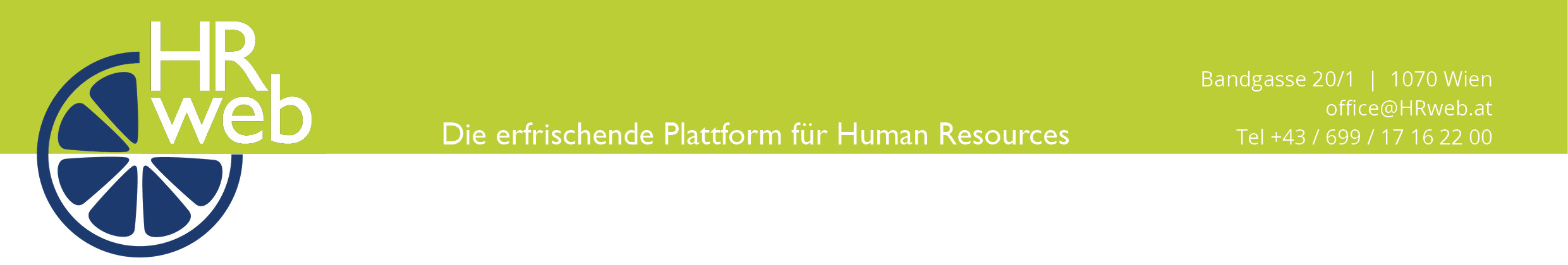 3.4.2022Redaktionelle BeiträgeSo funktioniert’s1. Sie sprechen mit uns das Thema ab2. Sie füllen das Daten-Formular & Datenschutz auf S. 2 aus3. Titelbild (wenn Sie möchten)4. Text 5. Gastautor6. Abschluss-CheckPassendes FormatJe nach Inhalt & Zielsetzung wählen sie das passende Format (Zeichen inkl. Leerzeichen):Fachartikel / Interview:  	bis zu 10ooo Zeichen, 3 Links, 3 BilderKurz-Artikel / Praxis-Lupe:	bis zu  4ooo Zeichen, 1 Link, 1 BildHR-Tipp:  	bis zu  2ooo Zeichen, 1 Link, 1 Bild; MUSS praxisbezogen & umsetzungsorientiert seinSollten Sie mehr Platz benötigen, buchen Sie einfach mehrere Beiträge oder ein Format mit höherer Zeichenzahl.PlatzierungStartseite: www.HRweb.at Ihr Beitrag mit fixem HRweb-LinkInklusive Verbreitung via Social Media + NewsletterFragen? Zögern Sie nie, uns einfach zu fragen:Mag. Eva Selan, MSc 	Geschäftsführerin & redaktionelle Verantwortung
Tel: +43 / 699 / 17 16 22 00	|  Eva.Selan@HRweb.atMag.(FH) Heike Dormuth, MA 	Key Account Managerin 
Tel: +43 / 650 / 460 55 84	|  Heike.Dormuth@HRweb.atVorlagen-Center: www.HRweb.at/Vorlagen1. Sie sprechen mit uns das Thema abSprechen Sie Ihr Thema mit Ihrem HRweb-Ansprechpartner ab.2. Daten für HRwebDieser Formular-Teil dient ausschließlich internen Zwecken, er erscheint NICHT online. Diesen Formular-Teil unbedingt ausfüllen in JEDEM dieser Dokumente, auch wenn uns bei HRweb diese Angaben bereits bekannt sind.GRÜN = überschreiben3. TitelbildWenn Sie möchten, können Sie uns einen Vorschlag für ein Titelbild senden Achtung: ein Imagebild, kein werbliches Bild!). Wir verwenden oft einen Ausschnitt daraus und garantieren nicht, dass es Verwendung finden wird. Mind 1600 x 800 Pixel, senden Sie es als jpg per Email an HRweb.Wenn Sie uns keinen Vorschlag senden (oder er nicht zur HRweb-Linie passt), verwenden wir unser Standard-Eventankündigungs-Bild.4. TextBeachten Sie unbedingt unsere Gastautoren-Hinweise: downloadbar unter www.HRweb.at/Vorlagen Artikel, die nicht den Richtlinien der Gastautoren-Hinweise entsprechen, können wir nicht verwenden. Das bezieht sich auch auf werbliche Texte, gendergerechte Schreibweise, Vorhandensein von Titel & Überschriften im Text, etc. Im Preis ist nicht inkludiert, dass wir die Texte nach den sachlichen Kriterien umschreiben oder korrekturlesen. Schreiben Sie NICHT werblich, sondern fachlich! Werbliche Texte werden mit „bezahlter Text“ gekennzeichnet.Gendergerechte Schreibweise nach HRweb-Richtlinien: geschlechtsneutrale Formulierungen verwenden und/oder 1. Nennung einer geschlechts-Formulierung ist männlich + weiblich, danach geschlechts-Formulierungen abwechselnd mal weiblich und mal männlich. Alle Details + Beispiele dazu => Gastautoren-Hinweise.Es muss für die Zielgruppe (Personalisten, Führungskräfte, Personaldienstleister) interessant sein. Texte, die an der Zielgruppe vorbeigehen, können wir nicht online stellen.Wir behalten uns vor, inhaltlich oder hinsichtlich des Wordings in Beiträge einzugreifen. Das bedeutet nicht, dass wir für Sie korrekturlesen oder eine Überarbeitung inkludiert ist.Bevor Ihre Artikel online gehen, senden wir Ihnen einen Vorschau-Link zu, wenn Sie das möchten.Ihr Text:Schreiben Sie NICHT werblich! Werblich geschriebene Texte müssten als „bezahlter Text“ ausgewiesen werden.Die max. Anzahl der Links ergibt sich aus dem von Ihnen gewählten Format  siehe S. 1 + 6. Abschluss-Check.............................................5. Gastautor2-4 Zeilen über den Gastautor. Ein Foto können Sie uns gerne als jpg (mind 600 px breit) per Email senden.......................6. Abschluss-Check	Ich habe alle Formulare ausgefüllt (selbst wenn HRweb den Inhalt in der Vergangenheit bereits erhalten hat  es werden ausschließlich die hier in DIESEM Dokument enthaltenen Angaben verwendet) unddie formalen Kriterien (v.a. vorgegebene gendergerechte Schreibweise, Text NICHT werblich verfasst, Vorhandensein von Titel + Überschriften) eingehalten undden Text korrekturgelesen.	Nein, ich möchte nicht alles vollständig ausfüllen und/oder die formalen Kriterien nicht selbst beachten. Bitte um ein Nacharbeiten von HRweb-Seite zu einem Stundensatz von € 30 netto je begonnener 30 min. Dazu gebe ich hiermit den Auftrag.	Der Text ist bewusst werblich / nach eigenen Kriterien geschrieben, bitte fügen Sie „bezahlter Text“ hinzu. Ansprechperson für HRwebName:.................................Ansprechperson für HRwebTel:.................................Ansprechperson für HRwebEmail:.................................DATENSCHUTZ: Aufgrund der Datenschutz-Bestimmungen bitten wir Sie um aktive Zustimmung zu folgenden Punkten:DATENSCHUTZ: Aufgrund der Datenschutz-Bestimmungen bitten wir Sie um aktive Zustimmung zu folgenden Punkten:DATENSCHUTZ: Aufgrund der Datenschutz-Bestimmungen bitten wir Sie um aktive Zustimmung zu folgenden Punkten:DATENSCHUTZ: Aufgrund der Datenschutz-Bestimmungen bitten wir Sie um aktive Zustimmung zu folgenden Punkten:Wir erklären uns einverstanden, dass alle hier gegebenen Angaben inkl. Personen- und Unternehmens-Daten in dieser oder gekürzter Version von HRweb gespeichert & online gestellt werden dürfen. Wir erklären uns einverstanden, dass alle hier gegebenen Angaben inkl. Personen- und Unternehmens-Daten in dieser oder gekürzter Version von HRweb gespeichert & online gestellt werden dürfen. Wir erklären uns einverstanden, dass alle hier gegebenen Angaben inkl. Personen- und Unternehmens-Daten in dieser oder gekürzter Version von HRweb gespeichert & online gestellt werden dürfen. …… (ja/nein)Wir stimmen HRwebs AGBs und den Datenschutz-Richtlinien zu: https://www.HRweb.at/Datenschutz-AGB Wir stimmen HRwebs AGBs und den Datenschutz-Richtlinien zu: https://www.HRweb.at/Datenschutz-AGB Wir stimmen HRwebs AGBs und den Datenschutz-Richtlinien zu: https://www.HRweb.at/Datenschutz-AGB …… (ja/nein)Die Angaben (und alle damit verbundenen Personen- und Unternehmens-Daten) dürfen von HRweb über alle Social-Media-Accounts, Newsletter und weitere Verbreitungs-Methoden geteilt werdenDie Angaben (und alle damit verbundenen Personen- und Unternehmens-Daten) dürfen von HRweb über alle Social-Media-Accounts, Newsletter und weitere Verbreitungs-Methoden geteilt werdenDie Angaben (und alle damit verbundenen Personen- und Unternehmens-Daten) dürfen von HRweb über alle Social-Media-Accounts, Newsletter und weitere Verbreitungs-Methoden geteilt werden…… (ja/nein)Wir bestätigen, dass wir alle erforderlichen datenschutzrechtlichen und urheberrechtlichen Einwilligungen und die Einwilligung aller Beteiligten (namentlich oder implizit erwähnten und abgebildeten Personen + sonstige Bildrechte + Copyright-Rechte) besitzen oder eingeholt haben.Wir bestätigen, dass wir alle erforderlichen datenschutzrechtlichen und urheberrechtlichen Einwilligungen und die Einwilligung aller Beteiligten (namentlich oder implizit erwähnten und abgebildeten Personen + sonstige Bildrechte + Copyright-Rechte) besitzen oder eingeholt haben.Wir bestätigen, dass wir alle erforderlichen datenschutzrechtlichen und urheberrechtlichen Einwilligungen und die Einwilligung aller Beteiligten (namentlich oder implizit erwähnten und abgebildeten Personen + sonstige Bildrechte + Copyright-Rechte) besitzen oder eingeholt haben.…… (ja/nein)